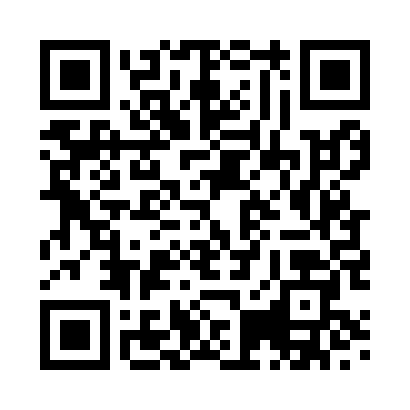 Ramadan times for Harrow, Greater London, UKMon 11 Mar 2024 - Wed 10 Apr 2024High Latitude Method: Angle Based RulePrayer Calculation Method: Islamic Society of North AmericaAsar Calculation Method: HanafiPrayer times provided by https://www.salahtimes.comDateDayFajrSuhurSunriseDhuhrAsrIftarMaghribIsha11Mon4:524:526:2412:114:046:006:007:3212Tue4:504:506:2112:114:066:026:027:3413Wed4:474:476:1912:114:076:036:037:3514Thu4:454:456:1712:104:086:056:057:3715Fri4:424:426:1512:104:106:076:077:3916Sat4:404:406:1212:104:116:086:087:4117Sun4:384:386:1012:104:136:106:107:4318Mon4:354:356:0812:094:146:126:127:4519Tue4:334:336:0512:094:156:146:147:4720Wed4:304:306:0312:094:176:156:157:4821Thu4:284:286:0112:084:186:176:177:5022Fri4:254:255:5912:084:196:196:197:5223Sat4:234:235:5612:084:216:206:207:5424Sun4:204:205:5412:084:226:226:227:5625Mon4:184:185:5212:074:236:246:247:5826Tue4:154:155:4912:074:256:256:258:0027Wed4:124:125:4712:074:266:276:278:0228Thu4:104:105:4512:064:276:296:298:0429Fri4:074:075:4312:064:286:306:308:0630Sat4:054:055:4012:064:306:326:328:0831Sun5:025:026:381:055:317:347:349:101Mon4:594:596:361:055:327:357:359:122Tue4:574:576:331:055:337:377:379:143Wed4:544:546:311:055:357:397:399:164Thu4:514:516:291:045:367:417:419:195Fri4:494:496:271:045:377:427:429:216Sat4:464:466:241:045:387:447:449:237Sun4:434:436:221:035:397:467:469:258Mon4:404:406:201:035:417:477:479:279Tue4:384:386:181:035:427:497:499:2910Wed4:354:356:161:035:437:517:519:32